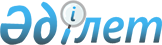 Об утверждении в разрезе областей квот закупа зерна в государственные ресурсы зерна из урожая 2015 годаПриказ Министра сельского хозяйства Республики Казахстан от 7 декабря 2015 года № 4-1/1068. Зарегистрирован в Министерстве юстиции Республики Казахстан 14 декабря 2015 года № 12406

      В соответствии с подпунктом 23) статьи 6 Закона Республики Казахстан от 19 января 2001 года «О зерне» ПРИКАЗЫВАЮ:



      1. Утвердить в разрезе областей квоты закупа зерна в государственные ресурсы зерна из урожая 2015 года.



      2. Департаменту производства и переработки растениеводческой продукции Министерства сельского хозяйства Республики Казахстан в установленном законодательством порядке обеспечить:

      1) государственную регистрацию настоящего приказа в Министерстве юстиции Республики Казахстан;

      2) в течение десяти календарных дней после государственной регистрации настоящего приказа в Министерстве юстиции Республики Казахстан направление его копии на официальное опубликование в периодические печатные издания и в информационно-правовую систему «Әділет»;

      3) размещение настоящего приказа на интернет-ресурсе Министерства сельского хозяйства Республики Казахстан и интранет-портале государственных органов.



      3. Настоящий приказ вводится в действие со дня государственной регистрации и подлежит официальному опубликованию.      Министр сельского хозяйства

      Республики Казахстан                       А. Мамытбеков

Утверждены           

приказом Министра сельского  

хозяйства Республики Казахстан 

от 7 декабря 2015 года № 4-1/1068

               В разрезе областей квоты закупа зерна 

       в государственные ресурсы зерна из урожая 2015 года
					© 2012. РГП на ПХВ «Институт законодательства и правовой информации Республики Казахстан» Министерства юстиции Республики Казахстан
				Наименование областейОбъем квоты закупа зерна в государственные ресурсы зерна, тысяч тоннАкмолинская52,8Восточно-Казахстанская5,8Карагандинская6,7Костанайская59,0Павлодарская6,8Северо-Казахстанская50,4ВСЕГО181,5